NCEA Health Education – 2017 summary of results 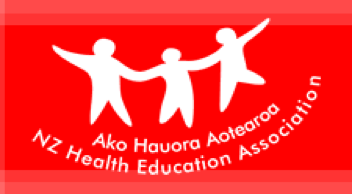 Prepared by Jenny Robertson, NZHEA Executive, April 2018 For all 2017 statistics see the consolidated files at: http://www.nzqa.govt.nz/studying-in-new-zealand/secondary-school-and-ncea/find-information-about-a-school/secondary-school-statistics/consolidated-files/data-files-for-2017/ Level 1Level 2 Level 3 Multiple versions of each internally assessed standard recorded in the consolidated file have been collapsed into a single result for each standard. Note that different version numbers do not indicate different requirements of the standard with only minor (and usually administrative) changes being made with each subsequent version.  Comment on 2017 performance Overall NCEA level achievement - roll-based for 2017Note that this table does not include achievement of NCEA levels outside the usual Year 11 NCEA Level 1, Year 12 NCEA Level 2, and Year 13 NCEA level 3. Data for NCEA achievement across the combination of all year levels and NCEA levels is available in the consolidated file sourced via the link above. If some students in a year level do not do the most popular Ach Std (as noted above) but do other health education standards, then the % of students taking some health education will be higher than this.Comparisons 2014-2017: Participation numbers of students being assessed with Health Education Achievement Standards (Noting that not all students who participate achieve the standard – see achievement rates in the previous tables, and the 2014-2016 year NAME comparisons following.) *Bear in mind that each student typically completes several 3-5 standards in their learning programme. This ‘total number’ is NOT the total number of students being assessed with the health education Achievement Standards, but how many standards were completed by all students. CommentaryThe trend is identical to 2016. In 2017 (again) there was very little overall change in the numbers of NCEA health education standards being completed. A small drop on the previous two years has occurred at Level 1, a very small increase at Level 2 and a slightly larger increase at Level 3.   Health Education NAME comparisons 2014-2017Level 1 overall: Greater rates of Not Achieved than 2016, mostly lower rates of Excellence, and small ups and down across Achievement and Merit.  What’s happening at Level 1? Level 2 overall: Slightly improved rates of Not Achieved as compared to 2016, similar rates of Achievement, and small ups and downs across Merit and Excellence in 2017 for most standards.Level 3 overall: Rates of Not Achieved are slowly decreasing, with slightly higher rates spread across Achievement, Merit and Excellence for most standards in 2017 (this is pleasing to see), as compared to the previous two years.Health Education Achievement Standard titles – for reference Standard NumberAssessment TypeCreditsNot Achieved (%)Not Achieved (N)Achieved (%)Achieved (N)Merit (%)Merit (N)Excellence (%)Excellence (N)Total (N)% Students who gained credits 90971 (1.1)Internally Assessed322%118840%219323%125815%800543978%90972 (1.2)Externally Assessed431%51935%58223%37311%186166069%91097 (1.3) Internally Assessed415%61841%165828%112517%688408985%90973 (1.4)Internally Assessed519%60138%118226%81517%526312481%90974 (1.5)Internally Assessed424%128338%200423%121616%827533076%90975 (1.6)Externally Assessed426%69142%112725%6768%206270074%Standard NumberAssessment TypeCreditsNot Achieved (%)Not Achieved (N)Achieved (%)Achieved (N)Merit (%)Merit (N)Excellence (%)Excellence (N)Total (N)% Students who gained credits91235 (2.1)Externally Assessed537%69341%77616%3076%109188563%91236 (2.2)Internally Assessed521%70938%130525%86516%568344779%91237 (2.3)Internally Assessed526%81434%105622%69618%560312674%91238 (2.4)Externally Assessed426%23748%44320%1877%6393074%91239 (2.5)Internally Assessed528%91332%104622%73218%583327472%Standard NumberAssessment TypeCreditsNot Achieved (%)Not Achieved (N)Achieved (%)Achieved (N)Merit (%)Merit (N)Excellence (%)Excellence (N)Total (N)% Students who gained credits91461 (3.1)Internally Assessed525%78036%110322%68817%518308975%91462 (3.2)Externally Assessed535%58635%57522%3599%145166565%91463 (3.3)Internally Assessed523%68735%105523%70019%557299977%91464 (3.4)Internally Assessed424%70134%97623%66019%565290276%91465 (3.5)Externally Assessed532%8739%10723%637%1927668%NCEA Level Most popular standardLeast popular standard Popularity overall Achievement overall 190971 (1.1) action plan which has surpassed 90974 (1.5) sexuality education (2016 most popular)90972 (1.2) food and nutrition (same as last year)Across all levels the internally assessed standards are far more popular than the externally assessed standards Rates of Not Achieved are higher in the external assessments, and overall rates as well as rates of Merit and Excellence are higher in the internal assessments, which is a familiar pattern across many subjects.290236 (2.2) which has surpassed 91239 (2.5) sexuality education (2016 most popular)91238 (2.4) safety in relationships (same as last year)Across all levels the internally assessed standards are far more popular than the externally assessed standards Rates of Not Achieved are higher in the external assessments, and overall rates as well as rates of Merit and Excellence are higher in the internal assessments, which is a familiar pattern across many subjects.391461 (3.1) NZ health issue (same as last year)91465 (3.5) health promotion (same as last year)Across all levels the internally assessed standards are far more popular than the externally assessed standards Rates of Not Achieved are higher in the external assessments, and overall rates as well as rates of Merit and Excellence are higher in the internal assessments, which is a familiar pattern across many subjects.Year LevelQualificationHealth education – most popular standard 2017Achievement Rate Roll-based %Year level roll 2017 – all students If we take the Achievement Standard with largest number of participants from each of levels 1-3 (above), and work on the assumption that ALL students taking any health ed complete this standard, it would appear that the proportion of students who have included health education Achievement Standards as part of their NCEA qualification is:11NCEA Level 1       54394485860122At Year 11 - 9.04% of students took at least one health Ach Std for NCEA  Level 1 (9.3% on 2016)12NCEA Level 2       34474485157142At Year 12 - 6.03% of students took at least one health Ach Std for NCEA  Level 2 (5.9% in 2016)13NCEA Level 3       30893841149192At Year 13 - 6.3% of students took at least one health Ach Std for NCEA  Level 3  (it was also 6.3% in 2016)Ach Std #Health Ed refAssessment mode2014 total numbers2015 total numbers2016 total numbers2017 total numbers909711.1Internal  5858603753555439909721.2External  1918173215691660910971.3Internal  3705372538444089909731.4Internal  3593357233493124909741.5Internal  5782584656645330909751.6External  2970289429102700Total* number of Level 1 standards completed Total* number of Level 1 standards completed 23826238062269122342912352.1External  2036189819641885912362.2Internal  2945322133203447912372.3Internal  3020302230083126912382.4External  10541133981930912392.5Internal   3137330133623274Total number of Level 2 standards completedTotal number of Level 2 standards completed12192125751263512662914613.1Internal  2624298830163089914623.2External  1652170515251665914633.3Internal  2368274628572999914643.4Internal 2174251427992902914653.5External   332285332276Total number of Level 3 standards completedTotal number of Level 3 standards completed9150102381052910931Health Education LEVEL 1Health Education LEVEL 1Not achieved  %Not achieved  %Not achieved  %Not achieved  %Achievement%Achievement%Achievement%Achievement%Merit %Merit %Merit %Merit %Excellence %Excellence %Excellence %Excellence %Health Education LEVEL 1Health Education LEVEL 1201420152016201720142015201620172014201520162017201420152016201790971Internal 202013.222424040.640242426.623141519.61590972External 353727.531433538.835161823.32361010.41191097Internal 141311.615464338.841272827.528131622.11790973Internal 172012.419413630.338272832.226151725.21790974Internal 242419.424413838.238222423.923131418.51690975External292825.526404243.042252523.425658.28Health Education LEVEL 2Health Education LEVEL 2Not achieved  %Not achieved  %Not achieved  %Not achieved  %Achievement %Achievement %Achievement %Achievement %Merit %Merit %Merit %Merit %Excellence %Excellence %Excellence %Excellence %Health Education LEVEL 2Health Education LEVEL 2201420152016201720142015201620172014201520162017201420152016201791235External 283336.237414543.841241715.116765.0691236Internal222121.221373933.138252425.925161620.01691237Internal 282723.426343836.434222223.222161317.11891238External 382624.826435048.048151820.420466.8791239Internal272926.928363631.732222123.822151417.818Health Education LEVEL 3Health Education LEVEL 3Not achieved  %Not achieved  %Not achieved  %Not achieved  %Achievement %Achievement %Achievement %Achievement %Merit %Merit %Merit %Merit %Excellence %Excellence %Excellence %Excellence %Health Education LEVEL 3Health Education LEVEL 3201420152016201720142015201620172014201520162017201420152016201791461Internal 272825.625383739.036212019.422141516.01791462External 384035.635403631.435161922.4225610.6991463Internal 272622.623363736.135212022.623171718.71991464Internal 292923.024363437.234202120.923151618.91991465External414333.732423437.739121823.823464.87Reviewing your school’s health education NCEA achievement data – questions to discuss in a department meeting and as a part of annual departmental review How do your students’ rates of achievement compare with the national pattern of achievement in the Health Education Achievement standards: Across the levels? Across standards? Across NAME? Is your school data similar? Higher? Lower? Why do you think this is the case? What is your evidence for this?             Use participation based data for comparison but also consider your roll based data.In which standards do your students do better (higher rates of achievement overall as well as merit/excellence)? In which standards do you students tend to do less well? Why do you think this is the case? What is your evidence for this?         For example think about: the opportunities for prior learning and the ways your Year 9&10 programme develop students big ideas (eg hauora, interpersonal communication and skills for relationships, the basics of personal, interpersonal and societal aspects of health contexts, understandings of respect and fairness etc), and contextual knowledge (sexuality education, alcohol and other drugs, food and nutrition, change and loss etc).the way your current senior secondary programme develops the underlying concepts in year by year level steps; how your teaching practice provides opportunities for students to think critically and develop deep understanding of the issues they are studying; how you select relevant contexts that engage students and provide opportunity for development of Health Education ideas; how you support students’ subject specific literacy development in your lessons - which includes reading, writing and oral language;  how you provide a range of opportunities for gathering evidence to meet internal standard requirements, and practice (and access to exemplars) for sitting external assessments; the way your students are supported to use good quality evidence and examples when investigating issues; etc. If reviewing your current selection of standards within Health Education (and drawing also from other subject matrices where these are included in your programme)What do your students identify as their pathways beyond school (and therefore, what qualifications do they need to gain at school to access these)?Does the selection of Health Education (and other) standards to assess the learning programme provide students with a pathway across NZC Levels 6-8/years 11-13 (and NCEA Levels 1-3) or does the selection of standards limit their progression through and beyond the curriculum? What gives you confidence that your department/subject provides students with meaningful pathways that will take them beyond school?Does your programme make an equitable contribution to students NCEA level certificates eg at least 16 credits for NCEA Level 1, and 14 credits for NCEA Level 2&3?   Does your programme provide access to at least one external for students seeking subject/course/NCEA level endorsement? Does your department, or your school discourage external assessments because of perceived ability of students to achieve these? If so, (how) is this limiting their learning and qualification pathway? Does your course over-assess? If offering all 24 Health credits at each level, are all students expected to complete all standards, or are they coached to select those most relevant to their learning pathway? If your course offers in excess of 24 credits, what’s the justification for this? How are you ensuring high quality learning that can be built on in subsequent years and result in high quality learning and high levels of achievement?Level 1Assessment modeCredits Title 909711.1internal3Take action to enhance an aspect of personal well-being.909721.2external4Demonstrate understanding of influences on adolescent eating patterns to make health-enhancing recommendations.909731.4internal4Demonstrate understanding of interpersonal skills used to enhance relationships.909741.5internal5Demonstrate understanding of strategies for promoting positive sexuality.909751.6external4Demonstrate understanding of issues to make health-enhancing decisions in drug-related situations.910971.3internal4Demonstrate understanding of ways in which well-being can change and strategies to support well-being.Level 2912352.1external5Analyse an adolescent health issue.912362.2internal5Evaluate factors that influence people’s ability to manage change.912372.3internal5Take action to enhance an aspect of people’s well-being within the school or wider community.912382.4external4Analyse an interpersonal issue(s) that places personal safety at risk.912392.5internal5Analyse issues related to sexuality and gender to develop strategies for addressing the issues.Level 3914613.1internal5Analyse a New Zealand health issue.914623.2external5Analyse an international health issue.914633.3internal5Evaluate health practices currently used in New Zealand.914643.4external4Analyse a contemporary ethical issue in relation to well-being.914653.5internal5Evaluate models for health promotion.